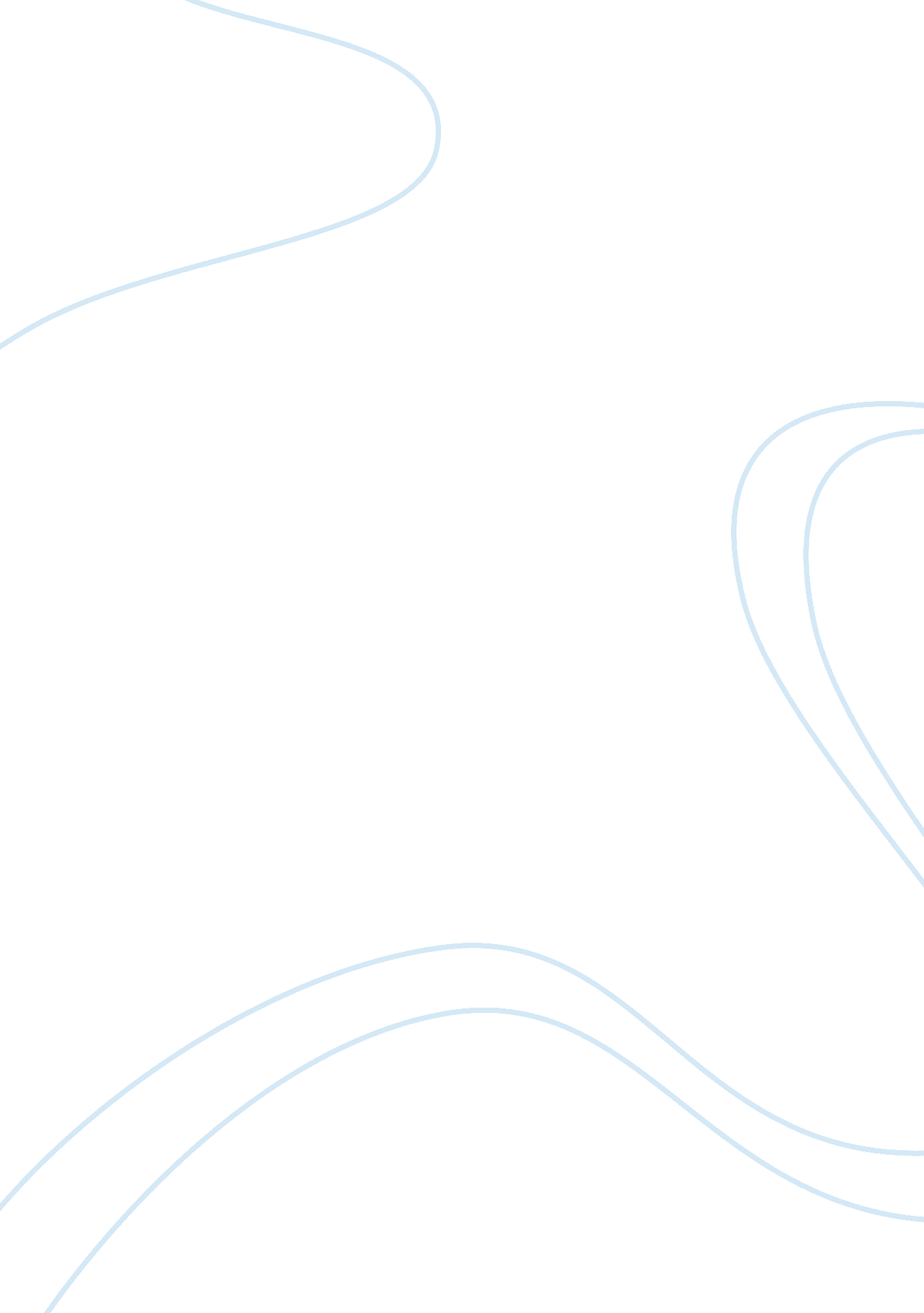 CriminologyScience, Social Science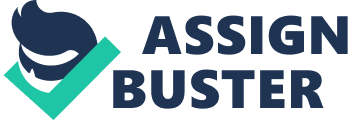 Running Head: Movie Review Oceans Eleven College Oceans Eleven Introduction Oceans Eleven is a famous American comedy heist movie which wasproduced in 2001. The movie is a remake of remake of the 1960 Rat Pack movie of the similar name. It was directed by Steven Soderbergh and shows a group of characters including Brad Pitt, Andy García, Matt Damon, Don Cheadle, Julia Roberts and George Clooney. Soderbergh directed two sequels namely Oceans Twelve in 2004 and Oceans Thirteen in 2007. 
The Plot 
The 1960 production: the film begins by Danny Ocean (Sinatra) and Jimmy Foster (Law ford). We see them recruit a gang of former world war 11 and airborne veterans which later participate in a robbery in five casinos in Las Vegas. New Year’s Eve celebration was launched by the gangs in the name of a military operation whereby each character take a specific role. For instance, Josh Howard (Davis) was to drive a garbage truck while the rest were to steal from various casinos. Sam Harmon. Charges were made on replacing the electrical transmission tower and in each casino electrical systems to give a backup are rewired. 
At midnight when everyone is celebrating and singing in all the casino the tower was placed down and darkness that was inevitable sets occurs. Funny enough the cashier cages containing money are opened instantly by the backup electrical systems contrary to putting on the emergency lights. In no waste of time, they moved into the cashier cages and stole the money. They removed money from bags and dump the bags in the garbage bin. Creatively they went back and joined the crowd pretending they were among them. 
Immediately lights were back, the thieves left the casinos. Josh drove the garbage truck and collects the bags passing through the blockade of the police with absence of people notice. Coincidentally Tony Bergdorf (Conte) who was an electrician got a heart attack and dropped dead in the middle of Las Vegas strip. This death caused a lot of concern as police wondered whether there was any connection with the robbery. 
Duke Santos (Romeo) gets reformed and decided to get back the casino bosses’ money for a return. In this scenario, he learns of Ocean and is connected to Foster, the son of Duke’s fiancée (chase). Person contemplates about that before the return of Bergdorf’s body at mortuary. Santos talked to the robberies asking for half of the money. Nevertheless $10000 was set for the widow (Jean Willies) of the electrician and the rest hidden in the coffin. Creatively the group had planned to take the money in no return to Santos after coffin is taken to Francisco. However, the director for the funeral requested the widow for the funeral to be held in Las Vegas where the body was cremated together with the money. 
The Characters and Events 
The characters are motivated to achieve their goals. With the formulation of a plan to organize the celebration, they are motivated to conduct a crime. They are very creative and come up with a unique plan which was very dangerous but they were dedicated to the 150 million dollar to split in 11 ways. 
Ocean is a creative character and decides to formulate a plan one cannot imagine. He is, therefore, a charismatic leader as he comes up with a solution that enables them get over the crises. He is intelligent that he kept the secret that the casinos were owned by his ex-wife current boyfriend. The viewers are likely to attribute the charisma to leaders who use emotional appeal than authority. Dan Ocean is motivated and dedicated leader who works to achieve the target. The entire characters walkout was unharmed in and with the bags of cash. 
Application to Social Theories of Criminology 
In relevance to social theories of criminology, this movie reveals the influence of social structure to the behavioral deviance. Dan Ocean takes advantage of the presence of gangs and influences them together with his friends to engage in crime. According to the theory of Chicago, social ecology has an influence to criminal acts. Social disorganization in terms of poverty and isolated social groups contributes to higher levels of crimes. In addition, the theory of “ situations conducive to crime “ postulates that crime can be prevented by eliminating situations conducive for its occurrence. Therefore, if an individual is in an environment conducive to crime the crime will occur. Therefore, the presence of Las Vegas celebration made it convenient for the robbery to take place; hence such events favor the crime. 